e-Geodezja – cyfrowy zasób geodezyjny miasta KielceProjekt współfinansowany przez Unię Europejską ze środków Europejskiego Funduszu Rozwoju Regionalnegow ramach Regionalnego Programu Operacyjnego Województwa Świętokrzyskiego na lata 2014-2020  Umowa nr RPSW.07.01.00-26-0003/17-00Załącznik nr 1 O F E R T Aw postępowaniu o udzielenie zamówienia publicznego na:„Kontrolę i weryfikację danych” 
w ramach projektu „e-Geodezja – cyfrowy zasób geodezyjny miasta Kielce”Ja /My niżej podpisany/i  .................................................................................................................................................................................................................................(imię i nazwisko)działając  w  imieniu  Wykonawcy:……………..............................................................................................................................................................................................................(nazwa /firma i dokładny adres Wykonawcy)oświadczam/y, że:Oferujemy wykonanie przedmiotu zamówienia obejmującego następujące Zadania:Zadanie 1 :„Bieżąca kontrola i weryfikacja wykonania zamówienia polegającego na utworzeniu bazy BDOT500”cena ryczałtowa brutto (łącznie z podatkiem VAT)   ..……..…………..……………. zł , (słownie złotych: ....................................………………………………………………………), na którą składa się wynagrodzenie w kwocie netto………………………………zł  (słownie złotych: ……………………………………………………………………..……..) oraz podatek VAT w stawce ….….%, osoba wyznaczona do realizacji zamówienia  - pełnienia funkcji Kierownika zespołu spełniająca  wymagania określone przez Zamawiającego, posiada następujące doświadczenie zawodowe:Zadanie 2 :„Bieżąca kontrola i weryfikacja wykonania zamówienia polegającego na cyfryzacji materiałów zasobu geodezyjnego i kartograficznego”.cena ryczałtowa brutto (łącznie z podatkiem VAT)   ..……..…………..……………. zł, (słownie złotych: ....................................………………………………………………………), na którą składa się wynagrodzenie w kwocie netto………………………………zł  (słownie złotych: ……………………………………………………………………..……..) oraz podatek VAT w stawce ….….%, osoba wyznaczona do realizacji zamówienia  - pełnienia funkcji Kierownika zespołu spełniająca  wymagania określone przez Zamawiającego, posiada następujące doświadczenie zawodowe:2. Oświadczamy, że zapoznaliśmy się z przedmiotem zamówienia, zawartym w opisach przedmiotu zamówienia na Zadanie 1 i Zadanie 2, stanowiących załączniki nr 6 i nr 7 oraz że przyjmujemy je bez zastrzeżeń.3. Oświadczamy, że uzyskaliśmy informacje niezbędne do prawidłowego przygotowania oferty.4. Oświadczamy, że wzory umów stanowiące Załączniki nr 3, nr 4 i nr 5 zostały przez nas zaakceptowane i zobowiązujemy się w przypadku wyboru naszej oferty do zawarcia umowy na wymienionych w nich warunkach, w miejscu i terminie wyznaczonym przez Zamawiającego.5. Pod groźbą odpowiedzialności karnej oświadczamy, że załączone do oferty dokumenty opisują stan faktyczny i prawny aktualny na dzień złożenia oferty (art. 297 kk).6. Oświadczam/y, że wypełniłem/liśmy obowiązki informacyjne przewidziane w art. 13 lub 
art. 14 rozporządzenia Parlamentu Europejskiego i Rady (UE) 2016/679 z dnia 27 kwietnia 
2016 r. w sprawie ochrony osób fizycznych w związku z przetwarzaniem danych osobowych 
i w sprawie swobodnego przepływu takich danych oraz uchylenia dyrektywy 95/46/WE (ogólne rozporządzenie o ochronie danych) (Dz. Urz. UE L 119 z 04.05.2016, str. 1), dalej RODO, wobec osób fizycznych, od których dane osobowe bezpośrednio lub pośrednio pozyskałem w celu ubiegania się o udzielenie zamówienia publicznego w niniejszym postępowaniu.1)1) W przypadku, gdy Wykonawca nie przekazuje danych osobowych innych niż bezpośrednio jego dotyczących lub zachodzi wyłączenie stosowania obowiązku informacyjnego, stosownie do art. 13 ust. 4 lub art. 14 ust. 5 RODO - treści oświadczenia wykonawca nie składa np. przez jego wykreślenie.7. Wszelką korespondencję w sprawie niniejszego postępowania należy kierować na poniższy adres ……………………………………………………………………………......................................................................................................................................................................................................................................    	 tel. ………………..………,                     e-mail ……………...…...............Zobowiązujemy się do powiadomienia Zamawiającego o zmianie wyżej wskazanego adresu. 8. Załącznikami do niniejszej oferty są:……………………………………………………………………………..……………………………………………………………………………..9. Oferta nasza wraz z załącznikami obejmuje …… kolejno ponumerowanych stron.               ………………………..                                              ………………………………………………                          Miejscowość, data		 			podpis/y osoby/osób upoważnionej/ych                                                                                                                      	 do   reprezentowania Wykonawcy/ców 2)2) podpisem jest: złożony własnoręcznie znak, z którego można odczytać imię i nazwisko podpisującego, a jeżeli własnoręczny znak jest nieczytelny lub nie zawiera imienia i nazwiska to musi być on uzupełniony napisem (np. w formie odcisku stempla), z którego można odczytać imię i nazwisko podpisującego                                                                      ……………………………………………………………………………………………………Imię i nazwisko osoby skierowanej do realizacji  Zadania 1  ……………………………………………………………………………………………………Imię i nazwisko osoby skierowanej do realizacji  Zadania 1  Lp. Opis doświadczenia zawodowego ww. osoby w  realizacji usług polegających na kontroli 
(weryfikacji) prac 121Nazwa, miejsce i termin realizacji usługi  kontroli (weryfikacji) prac……………………………………………………………………………………………………………..……………………………………………………………………………………………………………..2Nazwa, miejsce i termin realizacji usługi  kontroli (weryfikacji) prac……………………………………………………………………………………………………………..……………………………………………………………………………………………………………..3Nazwa, miejsce i termin realizacji usługi  kontroli (weryfikacji) prac……………………………………………………………………………………………………………..……………………………………………………………………………………………………………..4Nazwa, miejsce i termin realizacji usługi  kontroli (weryfikacji) prac……………………………………………………………………………………………………………..……………………………………………………………………………………………………………..5Nazwa, miejsce i termin realizacji usługi  kontroli (weryfikacji) prac……………………………………………………………………………………………………………..……………………………………………………………………………………………………………..6Nazwa, miejsce i termin realizacji usługi  kontroli (weryfikacji) prac……………………………………………………………………………………………………………..……………………………………………………………………………………………………………..……………………………………………………………………………………………………Imię i nazwisko osoby skierowanej do realizacji  Zadania 2  ……………………………………………………………………………………………………Imię i nazwisko osoby skierowanej do realizacji  Zadania 2  Lp. Opis doświadczenia zawodowego ww. osoby w  realizacji usług polegających na kontroli 
(weryfikacji) prac 121Nazwa, miejsce i termin realizacji usługi  kontroli (weryfikacji) prac……………………………………………………………………………………………………………..……………………………………………………………………………………………………………..2Nazwa, miejsce i termin realizacji usługi  kontroli (weryfikacji) prac……………………………………………………………………………………………………………..……………………………………………………………………………………………………………..3Nazwa, miejsce i termin realizacji usługi  kontroli (weryfikacji) prac……………………………………………………………………………………………………………..……………………………………………………………………………………………………………..4Nazwa, miejsce i termin realizacji usługi  kontroli (weryfikacji) prac……………………………………………………………………………………………………………..……………………………………………………………………………………………………………..5Nazwa, miejsce i termin realizacji usługi  kontroli (weryfikacji) prac……………………………………………………………………………………………………………..……………………………………………………………………………………………………………..6Nazwa, miejsce i termin realizacji usługi  kontroli (weryfikacji) prac……………………………………………………………………………………………………………..……………………………………………………………………………………………………………..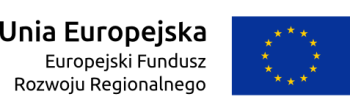 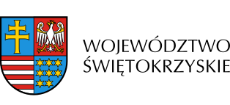 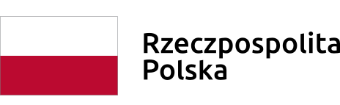 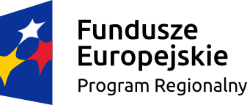 